Ректор 									   Т.В. МельниковаБекренёва Елена Ивановна,8 (423) 261-35-60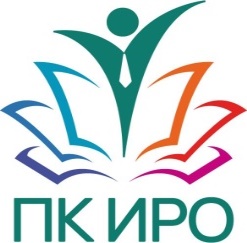 Государственное автономное учреждение дополнительного профессионального образования «Приморский краевой институт развития образования»(ГАУ ДПО ПК ИРО)ул. Станюковича, 28, г. Владивосток, 690003Телефон: 8(423)241-43-77E-mail: info@pkiro.ru  Информируем вас о том, что  Центр психолого-педагогической, медицинской и социальной помощи Приморского края «Твой Маяк» (далее – ЦППМСп ПК «Твой Маяк»), ГАУ ДПО «Приморский краевой институт развития образования» планирует проведение  обучающих вебинаров, для родителей и специалистов образовательных организаций по следующим темам: Место проведение: ресурсная платформа webinar.ru (дистанционно, без отрыва от работы). Участие в вебинаре бесплатное. Контактное лицо: Бекренева Наталья Ивановна, координатор центра ППМСп ПК "Твой Маяк", e-mail: bekreneva@pkiro.ru, тел. 8(950)295-70-08.Информируем вас о том, что  Центр психолого-педагогической, медицинской и социальной помощи Приморского края «Твой Маяк» (далее – ЦППМСп ПК «Твой Маяк»), ГАУ ДПО «Приморский краевой институт развития образования» планирует проведение  обучающих вебинаров, для родителей и специалистов образовательных организаций по следующим темам: Место проведение: ресурсная платформа webinar.ru (дистанционно, без отрыва от работы). Участие в вебинаре бесплатное. Контактное лицо: Бекренева Наталья Ивановна, координатор центра ППМСп ПК "Твой Маяк", e-mail: bekreneva@pkiro.ru, тел. 8(950)295-70-08.Информируем вас о том, что  Центр психолого-педагогической, медицинской и социальной помощи Приморского края «Твой Маяк» (далее – ЦППМСп ПК «Твой Маяк»), ГАУ ДПО «Приморский краевой институт развития образования» планирует проведение  обучающих вебинаров, для родителей и специалистов образовательных организаций по следующим темам: Место проведение: ресурсная платформа webinar.ru (дистанционно, без отрыва от работы). Участие в вебинаре бесплатное. Контактное лицо: Бекренева Наталья Ивановна, координатор центра ППМСп ПК "Твой Маяк", e-mail: bekreneva@pkiro.ru, тел. 8(950)295-70-08.